BrasilProcedimiento para envío de muestrasCopa Cervezas de América 2019IMPORTANTE: Este documento tiene por objetivo indicar claramente cómo deben ser enviadas las muestras de cerveza inscritas en el concurso Copa Cervezas de América 2019. Es un complemento a las Bases del concurso.Responsabilidad y alcanceEs responsabilidad de quien inscribe las cervezas en el concurso, la identificación, correcto embalaje y el envío de las muestras a la dirección indicada por la organización.Una vez recibidas correctamente las muestras, es responsabilidad de la organización el adecuado almacenamiento y traslado.En conjunto con nuestros centros de recepción de muestras, nos comprometemos a:Almacenar la cerveza en cámara fría con temperatura no superior a 4ºC. (*)Realizar el transporte internacional hacia Chile.Mover las cervezas lo menos posible.No exponer las cervezas al sol.Evitar cambios bruscos de temperatura.Responsabilidad de EmbalajeEl cervecero debe tomar especial cuidado en embalar las botellas de cerveza correctamente al interior de la caja. Se  debe evitar el  contacto directo entre botellas con material de embalaje que evite el choque y/o rompimiento, como cartón o plástico de embalaje.Es de responsabilidad exclusiva del cervecero embalar las muestras de cerveza de forma correcta. No será responsabilidad de la organización ni de los centros de recepción de muestras, un embalaje deficiente al interior de las cajas.Costos de Envío El costo del envío de las muestras hasta el lugar designado por la organización, corre por parte del participanteEtiquetado de Botellas Es obligatorio, que las muestras sean identificadas con su etiqueta comercial. En caso de no existir logo comercial para identificar la cerveza, éste deberá ser reemplazado por una calcomanía de la cervecería a la que pertenece.Las botellas NO DEBEN llevar collarín ni ningún tipo de identificación en el cuello de la botella. Es responsabilidad de la cervecería remover el collarín antes de enviar las muestras.  Identificación de Muestras Cada botella debe señalar en forma clara el Número de Inscripción. El Número de Inscripción que corresponde al identificador único de la cerveza inscrita, es de 3 dígitos y será informado por la organización. El paquete o caja debe identificar en su exterior la cantidad de botellas y el número de inscripción de cada una de las cervezas inscritas contenidas en dicha caja o paquete.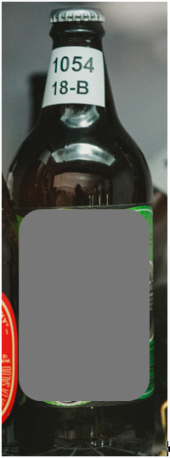 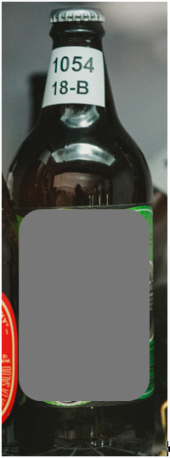 Cantidad de muestras Los participantes deben enviar la siguiente cantidad de muestras, según el tamaño de sus botellas.Plazo de recepción El año 2019, las muestras serán recibidas en una ventana de tiempo definida, la que depende de las realidades logísticas de cada país. Aquellas muestras que no sean recibidas en los plazos indicados, ya sea antes o después de las fechas definidas, quedarán fuera del concurso. No se devolverá el dinero de las inscripciones cuyas muestras no lleguen al certamen.Brasil, Sao Paulo: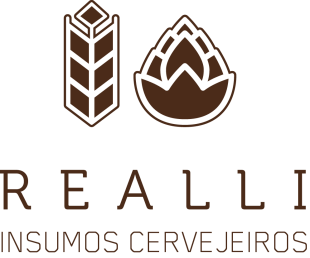 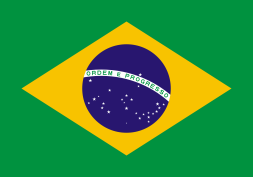 Dirección de despachoAtención:	Realli Insumos Cervejeiros	Realli Importação e Comércio LTDA. 	Rua James Holland, 354, São Paulo, SP 	CEP: 01138-000A recepção das amostras no local será de segunda a quinta feira das 09:00 hs as 17:00 hs  e as sextas feiras das 09:00 hs as 16:00 hs. Colocar do lado de fora das caixas uma via da nota fiscal e uma marcação de “AOS CUIDADOS DE MARIANA GOIANO”.Datos de ContactoInformações para “Nota Fiscal”HR PRIME COMERCIO, IMPORTAÇÃO E EXPORTAÇÃO LTDA.Rua carlos weber, 1.015, sala 04Vila leopoldinaSão paulo – spCep 05303-000Cnpj: 24.203.912/0001-29I.e.: 140.530.980.113A empresa Remetente providencia a entrega dos produtos para a Destinatária através de nota fiscal, utilizando um dos CFOP´s abaixo de acordo com a operação a ser utilizada:NATUREZA DA OPERAÇÃO: Remessa de mercadoria ou bem para exposição ou feiraCFOP: 5.914 (Operações Internas) - 6.914 (Operações Interestaduais).Favor encaminhar o arquivo da nota fiscal (tamto em PDF quanto XML) para o email abaixo do Sr. Alexandre Retrovatto. Não esquecer de mencionar na nota fiscal a quantidade e espécie de volumes, bem como o peso líquido e bruto. Notar que a classificação fiscal de cerveja pede a quantidade na medida estatística em LITROS. Contacto em HSM Eventos:Heloisa MeloFone: 55 11 2533-2135 I 3641-6065Mobile: 55 11 97393-9479Mail: heloisa@hsmevents.com.brAlexandre RetrovattoFone: 55 11 94700-3500  | 55 11 2533-2135 | 55 11 3641-6065Mail: alexandre@hsmevents.com.brMuito importante ao emitir a nota fiscal, conforme determinação da Receita Federal em anexo é mencionar as medidas comercializadas bem como a unidade de medida tributável.Tamaño de botella o lataCantidad de muestrasEnvases de 300 cc (10,1 oz) o menos8 unidadesEnvases de 301 cc (10,2 oz) a 499 cc (16,8 oz)6 unidadesEnvases de 500 cc (16,9 oz) a 700 cc (23,7 oz)4 unidadesEnvases sobre 701 cc (23,8 oz)3 unidadesPaísFecha de inicio de recepción de MuestrasFecha de término de recepción.Brasil (Sao Paulo)Lunes 24 de junio de 2019       Viernes, 12 de julio de 2019Equipo Copa Cervezas de America em BrasilEquipo Copa Cervezas de America em BrasilCentro de Recepción de amostrasSarah BuogoEmail: sbuogo@gca.beerFone:+55 51 9194-3883Mariani MayerEmail: brasil@gca.beerFone: (51) 9 9305-5191Mariana Goiano controladoria@realli.com.brFone: +55 11 3495 5500